Kierowca/asystent ON -  oferta  nr 01/2018/CISW/ ChSD  Nazwa: Chrześcijańskie Stowarzyszenie Dobroczynne  z siedzibą w Kluczach           Ogłasza nabór ofert na stanowisko: I      kierowca / asystent ON w Centrum Integracji Społecznej w Witowie gm. Irządze w ramach  projektu konkursowego  ”Centrum Integracji Społecznej Twoją szansą na lepszy start” dofinansowanego w ramach Regionalnego Programu Operacyjnego Województwa Śląskiego na lata 2014-2020, Oś priorytetowa IX Włączenie społeczne, działanie 9.1 Aktywna integracja, poddziałanie 9.1.5 Program aktywnej integracji osób i grup zagrożonych. Rodzaj umowy: umowa o pracę na czas określony do 31.12.2018			Wymiar czasu pracy: 1 etat, początek zatrudnienia 17.09.2018r. Do obowiązków kierowcy/asystenta ON pracy należeć będzie: 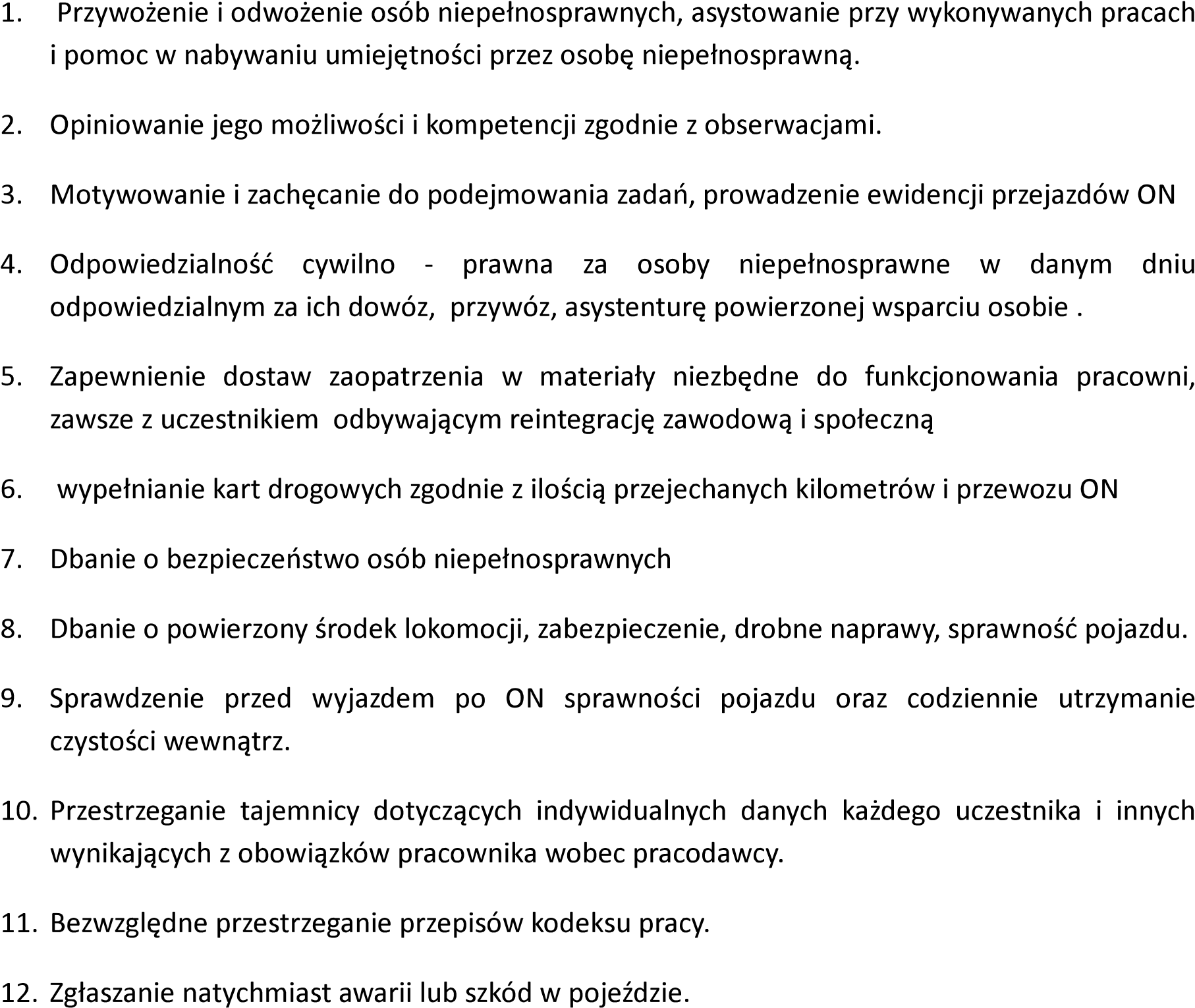 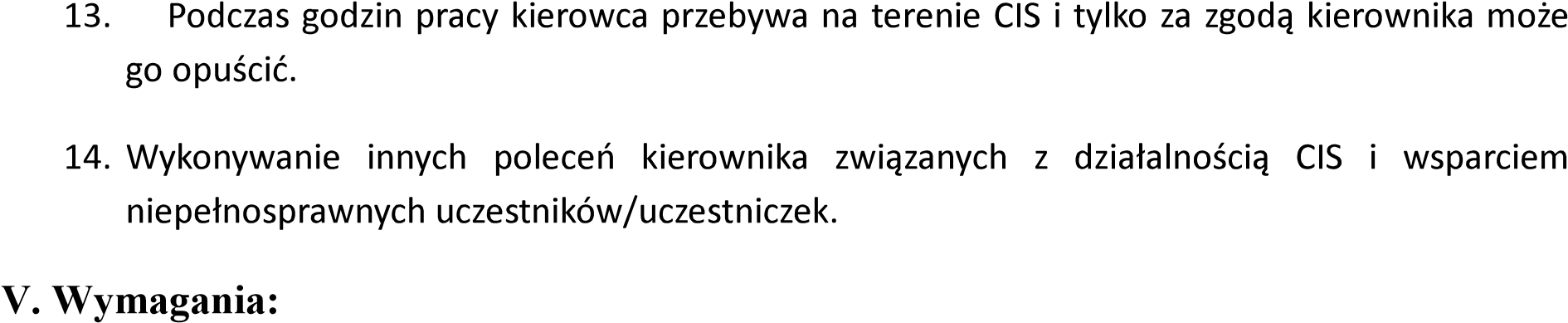 Wykształcenie min. zawodowe Posiadanie prawa jazdy minimum 5 lat  Posiadanie obywatelstwa polskiego  posiadanie pełnej zdolności do czynności prawnych oraz publicznych, niekaralność za przestępstwa popełnione umyślnie ścigane z oskarżenia cywilnego, publicznego z tytułu przepisów ruchu drogowego  nieposzlakowana opinia,  wiedza teoretyczna i praktyczna w zakresie opieki nad osobą niepełnosprawną udokumentowana rekomendacją lub innym dokumentem  dyspozycyjność i sprawne przemieszczanie  się w obszarze realizacji działań Centrum Umiejętność pracy w zespole Umiejętność nawiązywania dobrego kontaktu , odpowiedzialność, rzetelność, samodzielność,  umiejętność zachowania pełnej dyskrecji; Dodatkowo pożądane: ukończony kurs opiekuna osoby niepełnosprawnej znajomość topografii obszaru objętego wsparciem Wymagane dokumenty: 13. 1. własnoręcznie podpisany życiorys (prosimy o podanie aktualnego nr telefonu), 	(załącznik 	nr 	1) 	oferty, 	2.własnoręcznie 	podpisany 	list 	motywacyjny, kopie dokumentów potwierdzających wykształcenie, przebyte doskonalenie zawodowe, kopie dokumentów potwierdzające doświadczenie zawodowe (świadectwa pracy), 5. niekaralność za przestępstwa popełnione umyślnie ścigane z oskarżenia cywilnego, publicznego z tytułu przepisów ruchu drogowego  6. oświadczenie o gotowości do niezwłocznego podjęcia pracy w przypadku wyboru złożonej 	oferty, 8. inne dodatkowe dokumenty potwierdzające kwalifikacje i umiejętności. Wymagane dokumenty powinny być opatrzone klauzulą –„Wyrażam zgodę na przetwarzanie moich danych osobowych, zawartych w ofercie pracy dla potrzeb niezbędnych do realizacji procesu rekrutacji” zgodnie z ustawą z dnia 29 sierpnia 1997r. o ochronie danych osobowych (Dz. U. z 2002 r. Nr 101, poz.926 ze zm.)  Co oferujemy: Wynagrodzenie miesięczne  2900,00 brutto Pracę w nowo tworzonym zespole; możliwości samorealizacji i samodoskonalenia własnych kompetencji i umiejętności;  doskonalenie zawodowe w organizacji non-profit; praca wyjazdowa w obszarze realizacji projektu Termin, sposób i miejsce składania dokumentów:  Oferty należy składać w terminie do 11.09.2018r. do godziny 12:00 ( osobiście  w biurze Kierownika Centrum Integracji Społecznej w Witowie ) lub przesłać na adres   Centrum Integracji Społecznej  w Witowie 167 42,446 Irządze w  zamkniętych kopertach  z dopiskiem : „Nabór na stanowisko kierowca/ asystent ON w Centrum Integracji Społecznej    w Witowie”      IX.  Informacje dodatkowe: Oferty, które wpłyną po wyżej określonym terminie, jak również nie spełniające wymogów formalnych nie będą rozpatrywane. Wybrane osoby spełniające kryteria formalne konkursu zostaną powiadomione  o terminie rozmowy kwalifikacyjnej telefonicznie i/lub mailowo ( przewidywany termin rozmowy kwalifikacyjnej 12.09.2018) Kandydaci, których oferty zostaną odrzucone, nie będą powiadamiani. Zastrzega się prawo nie wybrania żadnego kandydata.  